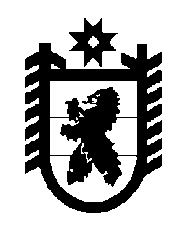 Российская Федерация Республика Карелия    УКАЗГЛАВЫ РЕСПУБЛИКИ КАРЕЛИЯО награждении государственными наградами Республики КарелияЗа многолетний добросовестный труд в системе здравоохранения              и большой вклад в профилактику и охрану здоровья населения республики присвоить почетное звание«ЗАСЛУЖЕННЫЙ ВРАЧ РЕСПУБЛИКИ КАРЕЛИЯ»МИРОНОВОЙ Ольге Александровне – заведующему диагностическим отделением – врачу функциональной диагностики государственного бюджетного учреждения здравоохранения Республики Карелия «Госпиталь для ветеранов войн», Петрозаводский городской округ,СПАСОВОЙ Арине Павловне – доценту кафедры лучевой диагностики и лучевой терапии с курсом критической и респираторной медицины медицинского института федерального государственного бюджетного образовательного учреждения высшего образования «Петрозаводский государственный университет», врачу-анестезиологу-реаниматологу отделения анестезиологии-реанимации № 1 государственного бюджетного учреждения здравоохранения Республики Карелия «Республиканская больница им. В.А. Баранова», ТИМОНЕН Татьяне Григорьевне – врачу-терапевту участковому поликлиники государственного бюджетного учреждения здравоохранения Республики Карелия «Госпиталь для ветеранов войн», Петрозаводский городской округ.За многолетний добросовестный труд, высокий профессионализм            и большой вклад в развитие культуры и искусства республики присвоить почетное звание  «ЗАСЛУЖЕННЫЙ РАБОТНИК КУЛЬТУРЫ РЕСПУБЛИКИ КАРЕЛИЯ»2АНИКИНОЙ Юлии Владимировне – преподавателю муниципального бюджетного образовательного учреждения дополнительного образования «Центр дополнительного образования», Олонецкий национальный муниципальный район,ВОЛК Алевтине Михайловне – педагогу дополнительного образования муниципального образовательного учреждения дополнительного образования «Школа искусств» г. Суоярви,ЗОТОВОЙ Наталье Владимировне – заведующему отделом консервации и реставрации бюджетного учреждения «Национальный музей Республики Карелия», КАБАК Ларисе Васильевне – преподавателю муниципального бюджетного образовательного учреждения дополнительного образования Петрозаводского городского округа «Детская музыкальная школа № 1 им. Г. Синисало»,ЛЕТУНОВСКОЙ Елене Владимировне – преподавателю государственного бюджетного профессионального образовательного учреждения Республики Карелия «Петрозаводский музыкальный колледж имени Карла Эриковича Раутио»,ТЕМНЫШЕВОЙ Татьяне Ивановне – директору бюджетного учреждения «Центр национальных культур и народного творчества Республики Карелия», Петрозаводский городской округ.За высокий профессионализм, большой вклад в развитие спорта и подготовку спортсменов высокого класса присвоить почетное звание«ЗАСЛУЖЕННЫЙ ТРЕНЕР РЕСПУБЛИКИ КАРЕЛИЯ»БОГДАНОВУ Игорю Петровичу – тренеру-преподавателю муниципального бюджетного образовательного учреждения дополнительного образования Петрозаводского городского округа «Детско-юношеская спортивная школа № 5»,ВЕЛИЕВУ Натигу Насиру оглы – тренеру-преподавателю муниципального бюджетного образовательного учреждения дополнительного образования Петрозаводского городского округа «Детско-юношеская спортивная школа № 5».За многолетний добросовестный труд и большой вклад в развитие образования республики присвоить почетное звание «ЗАСЛУЖЕННЫЙ УЧИТЕЛЬ РЕСПУБЛИКИ КАРЕЛИЯ»БЕРЗИНОЙ Эльвире Николаевне – учителю немецкого языка муниципального бюджетного общеобразовательного учреждения Петрозаводского городского округа «Ломоносовская гимназия».3За заслуги перед республикой и многолетний добросовестный труд наградить ПОЧЕТНОЙ ГРАМОТОЙ РЕСПУБЛИКИ КАРЕЛИЯ:КРЫЖАНОВСКОГО Николая Даниловича – ведущего специалиста – начальника Республиканской коллективной радиостанции отдела организационно-плановой, военно-патриотической и спортивной работы Регионального отделения Общероссийской общественно-государственной организации «Добровольное общество содействия армии, авиации и флоту России» Республики Карелия,ТЕРЕЗ Надежду Юрьевну – учителя начальных классов муниципального бюджетного общеобразовательного учреждения Петрозаводского городского округа «Основная общеобразовательная школа № 19».           Глава Республики  Карелия                                                               А.П. Худилайненг. Петрозаводск23 января 2017 года№ 5